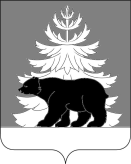  РОССИЙСКАЯ ФЕДЕРАЦИЯИРКУТСКАЯ ОБЛАСТЬАдминистрацияЗиминского районного муниципального образованияП О С Т А Н О В Л Е Н И Е                         от       15.04.2022                     г. Зима                                    № 301 Учитывая заявление Тен Галины Михайловны о предоставлении разрешения на отклонение от предельных параметров разрешённого строительства, реконструкции объектов капитального строительства, рекомендации комиссии по землепользованию и застройки Зиминского районного муниципального  образования, заключение о результатах публичных слушаний от 08.04.2022 № 1/2022, руководствуясь статьёй 40 Градостроительного кодекса Российской Федерации, Правилами землепользования и застройки Кимильтейского муниципального образования, утверждёнными решением Думы Кимильтейского муниципального образования  Зиминского района  от 28.05.2014   № 66, статьями 22, 46 Устава Зиминского районного муниципального образования, администрация Зиминского районного муниципального образованияПОСТАНОВЛЯЕТ: Предоставить разрешение на отклонение от предельных параметров разрешенного строительства, реконструкции объектов капитального строительства, установленных в градостроительном регламенте с основным видом разрешенного использования «Зона жилой застройки» (зона Ж-1), в отношении земельного участка с кадастровым номером 38:05:040403:469, площадью 1200 кв.м, расположенного по адресу: Иркутская область, Зиминский район, с. Кимильтей, ул. Терехова, 17, в части уменьшения минимального отступа от границ землевладения до основного строения с 5,0 м до 0 м со стороны  ул. Терехова Настоящее постановление опубликовать в информационно-аналитическом, общественно-политическом еженедельнике «Вестник района» и  разместить на официальном сайте администрации Зиминского районного муниципального образования www.rzima.ru  в информационно-телекоммуникационной сети «Интернет».3. Контроль исполнения постановления возложить на заместителя мэра по управлению муниципальным хозяйством  А.А. Ширяева.Мэр Зиминского районного муниципального образования                                                                          Н.В. НикитинаО предоставлении разрешения на отклонение от предельных параметров разрешенного строительства, реконструкции объектов капитального строительства